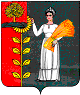 Администрация сельского поселения Демшинский сельсовет Добринского муниципального района Липецкой областиРоссийской ФедерацииПОСТАНОВЛЕНИЕ27.09.2016                             с. Демшинка                                 № 126О подготовке проекта  внесения изменений  в Правила землепользованияи застройки сельского поселения Демшинский сельсоветДобринского муниципального района       В целях совершенствования порядка регулирования землепользования и застройки на территории сельского поселения Демшинский сельсовет, в соответствии со ст. 31-33 Градостроительного кодекса Российской Федерации, Федеральным законом от 06.10.2003 № 131-ФЗ «Об общих принципах организации местного самоуправления в Российской Федерации», Уставом сельского поселения Демшинский сельсовет, Правилами землепользования и застройки сельского поселения Демшинский сельсовет, утвержденных решением Совета депутатов № 238-рс от 28.05.2015г, администрация сельского поселения Демшинский сельсовет  ПОСТАНОВЛЯЕТ:          1. Комиссии по землепользованию и застройке сельского поселения Демшинский сельсовет (далее комиссия) подготовить проект «О внесении изменений  в Правила землепользования и застройки сельского поселения Демшинский сельсовет Добринского муниципального района Липецкой области»  в части дополнения и уточнения градостроительных регламентов применительно для каждой территориальной зоны, а именно: предельных размеров земельных участков, предельных параметров разрешенного строительства, реконструкции объектов капитального строительства.2. Обеспечить опубликование настоящего постановления на официальномсайте администрации сельского поселения Демшинский сельсовет и на информационных щитах.3. Контроль над исполнением настоящего постановления оставляю за собой.Глава администрации                                                                А.И. Двуреченских